Załącznik nr 1FORMULARZ OFERTYDANE OFERENTADOŚWIADCZENIE W NASTEPUJĄCYCH OBSZARACH:świadczenia lub organizacji usług/ badań/innych form zaangażowania w obszarze pracy z osobami zależnymi lub ich opiekunami (m.in. osobami z różnymi typami niepełnosprawności, osobami z zaburzeniami psychicznymi, osobami starszymi i czasowo zależnymi o ograniczonej samodzielności i wymagającymi stałego wsparcia)Znajomość funkcjonowania systemu organizacji pomocy społecznej na szczeblu samorządowym od strony zarządczej i finansowania innowacji społecznych.Prosimy o opisanie posiadanego doświadczenia i kompetencji w ww. obszarach, np. zrealizowanych projektów, doświadczeń zawodowych, wykształcenia kierunkowego, instytucji/organizacji, z którymi Pan/i współpracował na tym polu  itp.DOŚWIADCZENIE W OCENIE WNIOSKÓW KONKURSOWYCH/GRANTOWYCH W OBSZARACH ZWIĄZANYCH Z TEMATYKĄ SPOŁECZNĄ/  Prosimy o krótki opis konkursów/przedsięwzięć, w trakcie których pełnił/a Pan/i rolę osoby oceniającej wnioski.Czy będzie Pan/i mógł wziąć udział osobiście w posiedzeniu komisji WPRI 15.03.2018 r. w Warszawie               TAK    NIE   ISI 29.05. 2018r. w Gdyni                               TAK    NIE  Ewentualne uwagi/wyjaśnienia:Odpowiadając na Zapytanie ofertowe dotyczące: świadczenia usługi eksperckiej w roli członka komisji WPRI i ISI w ramach III naboru inkubatora innowacji społecznych w obszarze usług opiekuńczych dla osób zależnych, w ramach projektu „Innowacje na ludzką miarę - wsparcie rozwoju mikroinnowacji w obszarze usług opiekuńczych dla osób zależnych”, współfinansowanego ze środków Unii Europejskiej z Europejskiego Funduszu Społecznego w ramach Programu Operacyjnego Wiedza Edukacja Rozwój,oświadczam, iż: Zapoznałem/am się z treścią Zapytania Ofertowego i nie wnoszę do niego zastrzeżeń oraz przyjmuję warunki w nim zawarte.Zobowiązuję się do realizacji zamówienia zgodnie z warunkami opisanymi w zamówieniu i z uwzględnieniem przedstawionej w zamówieniu kwoty brutto.    ……………………………………….Data i podpis Oferenta 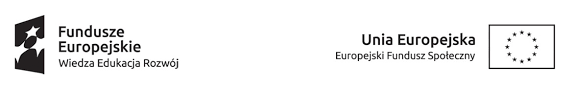 Imię i nazwisko / nazwa OferentaAdres OferentaTelefon kontaktowye-mail